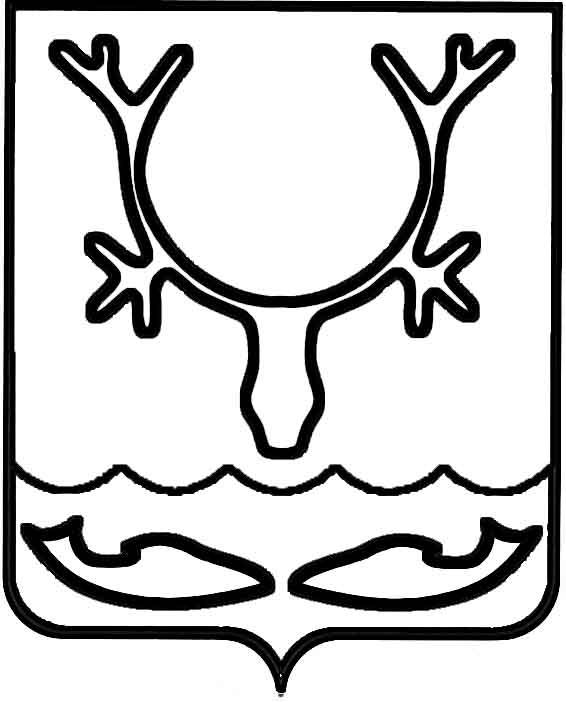 Администрация МО "Городской округ "Город Нарьян-Мар"ПОСТАНОВЛЕНИЕот “____” __________________ № ____________		г. Нарьян-МарО внесении изменений в постановление Администрации МО "Городской округ "Город Нарьян-Мар" от 31.07.2017 № 903 "Об утверждении нормативных правовых актов, необходимых для реализации приоритетного проекта "Формирование комфортной городской среды"                             на территории МО "Городской округ "Город Нарьян-Мар" в 2018-2022 гг." В соответствии с постановлением Правительства Российской Федерации                     от 16.12.2017 № 1578 "О внесении изменений в Правила предоставления                               и распределения субсидий из федерального бюджета бюджетам субъектов Российской Федерации на поддержку государственных программ субъектов Российской Федерации и муниципальных программ формирования современной городской среды" Администрация МО "Городской округ "Город Нарьян-Мар"П О С Т А Н О В Л Я Е Т:Пункт 1 постановления Администрации МО "Городской округ "Город Нарьян-Мар" от 31.07.2017 № 903 "Об утверждении нормативных правовых актов, необходимых для реализации приоритетного проекта "Формирование комфортной городской среды" на территории МО "Городской округ "Город Нарьян-Мар"                            в 2018-2022 гг." (далее – Постановление) дополнить подпунктом 1.5. следующего содержания:"1.5. Порядок организации и проведения процедуры открытого голосования                   по отбору общественных территорий, подлежащих в первоочередном порядке благоустройству в 2018 году (Приложение 5).".Четвертый абзац пункта 4 приложения 1 к Постановлению изложить                        в новой редакции:"Заявители, не подавшие до 30 ноября 2017 года предложения о включении                         в муниципальную программу "Благоустройство" общественной территории, подлежащей благоустройству в первоочередном порядке в 2018 году, вправе направить такую заявку в период с 11 января 2018 года по 09 февраля 2018 года включительно в соответствии с требованиями настоящего Порядка по общественным территориям".Приложение 1 дополнить пунктом 7.1 следующего содержания:"7.1. Поступившие в период с 11 января 2018 года по 09 февраля 2018 года                     от Заявителей предложения о включении в муниципальную программу "Благоустройство" общественной территории, подлежащей благоустройству в первоочередном порядке в 2018 году, аккумулируются в Администрации МО "Городской округ "Город Нарьян-Мар" (в управлении строительства, ЖКХ                      и градостроительной деятельности (далее – управление строительства))                                для рассмотрения и оценки на предмет соблюдения требованиям, установленным настоящим Порядком по общественным территориям.В случае соответствия предложений установленным требованиям предложения подлежат рассмотрению общественной комиссией в соответствии с пунктами 9 и 10 настоящего Порядка по общественным территориям и Положением об общественной комиссии по формированию комфортной городской среды, утвержденным 
в установленном порядке Администрацией МО "Городской округ "Город 
Нарьян-Мар".".Приложение 1 дополнить пунктом 8.1 следующего содержания:"8.1. Управление строительства совместно с отделом по работе                                      с некоммерческими организациями управления экономического и инвестиционного развития Администрации МО "Городской округ "Город Нарьян-Мар" организует проведение открытого заседания общественной комиссии по утверждению перечня общественных территорий, подлежащих благоустройству в первоочередном порядке в 2018 году. Заседание общественной комиссии проводится в сроки, установленные Администрацией МО "Городской округ "Город Нарьян-Мар".".Пункт 9 приложения 1 к Постановлению дополнить подпунктом "г" следующего содержания:"г) использование благоустроенной территории всеми возрастными группами населения.".Приложение 1 дополнить пунктом 9.1 следующего содержания:"9.1. Кроме критериев, установленных пунктом 9 настоящего Порядка                         по общественным территориям, отбор общественных территорий, подлежащих благоустройству в первоочередном порядке в 2018 году, проводится общественной комиссией по результатам рейтингового голосования. Рейтинговое голосование проводится в соответствие с Порядком организации и проведения процедуры открытого голосования по отбору общественных территорий, подлежащих                                     в первоочередном порядке благоустройству в 2018 году, утвержденным Администрацией МО "Городской округ "Город Нарьян-Мар".".В приложении № 1 к Порядку и срокам представления, рассмотрения                      и оценки предложений заинтересованных лиц о включении в муниципальную программу "Благоустройство" общественных территорий, подлежащих благоустройству в 2018-2022 гг., слова "Приложение: 1. Эскизный проект на ___ л." заменить словами "Приложение: 1. Эскизный проект на ___ л. 2. Протокол общего собрания членов территориального общественного самоуправления (в случае подачи заявки от территориального общественного самоуправления) на ___ л.".Пункт 2.1. приложения 4 к Постановлению дополнить абзацами следующего содержания:"- осуществление полномочий конкурсной комиссии конкурса "Лучшая благоустроенная территория" в рамках реализации приоритетного проекта "Формирование комфортной городской среды";-	организация голосования по отбору общественных территорий (включая: создание счетных комиссий, подготовку бюллетеней, информационных стендов, организацию мест для голосования, подведение итогов);-	исполнение иных функций, необходимых для реализации мероприятий приоритетного проекта.".Дополнить Постановление приложением 5 "Порядок организации                          и проведения процедуры открытого голосования по отбору общественных территорий, подлежащих в первоочередном порядке благоустройству в 2018 году" (Приложение).Настоящее постановление вступает в силу со дня его подписания                            и подлежит официальному опубликованию.Приложениек постановлению АдминистрацииМО "Городской округ "Город Нарьян-Мар"от 28.12.2017 № 1491"Приложение 5к постановлению АдминистрацииМО "Городской округ "Город Нарьян-Мар"от 31.07.2017 № 903ПОРЯДОК ОРГАНИЗАЦИИ И ПРОВЕДЕНИЯПРОЦЕДУРЫ ОТКРЫТОГО ГОЛОСОВАНИЯ ПО ОТБОРУ ОБЩЕСТВЕННЫХ ТЕРРИТОРИЙ, ПОДЛЕЖАЩИХ В ПЕРВООЧЕРЕДНОМ ПОРЯДКЕ БЛАГОУСТРОЙСТВУ В 2018 ГОДУГолосование по проектам благоустройства общественных территорий муниципального образования "Городской округ "Город Нарьян-Мар", подлежащих благоустройству в 2018 году в соответствии с муниципальной программой муниципального образования "Городской округ "Город Нарьян-Мар" "Благоустройство", утвержденной постановлением Администрации МО "Городской округ "Город Нарьян-Мар" от 12.11.2013 № 2420 (далее – голосование                                    по общественным территориям, голосование) проводится в целях определения общественных территорий, подлежащих в первоочередном порядке благоустройству в 2018 году.Решение о назначении голосования по общественным территориям принимается главой муниципального образования "Городской округ "Город Нарьян-Мар" на основании принятого решения общественной комиссии по формированию комфортной городской среды при Администрации МО "Городской округ "Город Нарьян-Мар", созданной в установленном порядке при Администрации МО "Городской округ "Город Нарьян-Мар" (далее – Общественная комиссия).Голосование проводится не позднее семи дней со дня истечения срока, предоставленного всем заинтересованным лицам для ознакомления с дизайн-проектами благоустройства общественных территорий, отобранных для голосования.В нормативном правовом акте главы муниципального образования "Городской округ "Город Нарьян-Мар" о назначении голосования по общественным территориям устанавливаются следующие сведения:1) дата и время проведения голосования;2) места проведения голосования (адреса счетных участков);3) перечень общественных территорий, представленных на голосование;4) порядок определения победителя по итогам голосования;5) иные сведения, необходимые для проведения голосования.Решение о назначении голосования подлежит опубликованию (обнародованию) в порядке, установленном для официального опубликования (обнародования) муниципальных правовых актов, и размещению на официальном сайте муниципального образования "Городской округ "Город Нарьян-Мар"                             в информационно-телекоммуникационной сети "Интернет" не менее чем за 3 рабочих дня до дня его проведения.Проведение голосования организует и обеспечивает Общественная комиссия.Общественная комиссия:1) обеспечивает изготовление бюллетеней для проведения голосования (бюллетени печатаются на русском языке, наименования общественных территорий размещаются в бюллетене в алфавитном порядке);2) формирует счетные комиссии и оборудует счетные участки;3) рассматривает обращения граждан по вопросам, связанным с проведением голосования;4) осуществляет иные полномочия, определенные главой муниципального образования "Городской округ "Город Нарьян-Мар".При формировании счетной комиссии учитываются предложения политических партий, иных общественных объединений, собраний граждан.Членами счетной комиссии не могут быть лица, являющиеся инициаторами           по выдвижению проектов благоустройства, по которым проводится голосование.Количественный состав членов счетных комиссий определяется Общественной комиссией и должен быть не менее 3-х членов комиссии. В составе счетной комиссии назначаются председатель и секретарь счетной комиссии.Полномочия счетной комиссии прекращаются после опубликования (обнародования) результатов голосования.Бюллетени и иную документацию, связанную с подготовкой и проведением голосования, Общественная комиссия передает в счетные комиссии.  Голосование по общественным территориям проводится путем открытого голосования. Члены счетных комиссий составляют список граждан, пришедших на счетный участок (далее – список). В список включаются граждане Российской Федерации, достигшие 14-летнего возраста и имеющие место жительства на территории муниципального образования "Городской округ "Город Нарьян-Мар" (далее – участник голосования). В списке рекомендуется указывать фамилию, имя и отчество участника голосования, серию                и номер паспорта (реквизиты иного документа) участника голосования. В списке могут быть также предусмотрены, в том числе:-	графа для проставления участником голосования подписи за полученный им бюллетень;-	графа "Согласие на обработку персональных данных" для проставления участником голосования подписи о согласии участника голосования на обработку его персональных данных в соответствии с Федеральным законом от 27.07.2006                       № 152-ФЗ "О персональных данных";-	графа для проставления подписи члена счетной комиссии, выдавшего бюллетень участнику голосования.Участники голосования участвуют в голосовании непосредственно. Каждый участник голосования имеет один голос.Голосование проводится путем внесения участником голосования в бюллетень любого знака в квадрат (квадраты), относящийся (относящиеся) к общественной территории (общественным территориям), в пользу которой (которых) сделан выбор. Участник голосования имеет право отметить в бюллетене любое количество проектов.Голосование по общественным территориям является рейтинговым.Голосование проводится на счетных участках.Для получения бюллетеня участник голосования предъявляет паспорт гражданина Российской Федерации или иной документ и ставит подпись в списке                       за получение бюллетеня, а также расписывается в подтверждении согласия                              на обработку персональных данных.После этого в списке расписывается член счетной комиссии, выдавший участнику голосования бюллетень. Член счетной комиссии разъясняет участнику голосования порядок заполнения бюллетеня. Участник голосования ставит любой знак (знаки) в квадрате (квадратах) напротив общественной территории (общественных территорий), за которую (которые) он собирается голосовать.После заполнения бюллетеня участник голосования отдает заполненный бюллетень члену счетной комиссии, у которого он получил указанный бюллетень.По окончании голосования все заполненные бюллетени передаются председателю счетной комиссии, который несет ответственность за сохранность заполненных бюллетеней.Граждане и организации вправе самостоятельно проводить агитацию                       в поддержку общественной территории, определяя ее содержание, формы и методы,                   в том числе с учетом рекомендаций Администрации муниципального образования "Городской округ "Город Нарьян-Мар". Агитационный период начинается со дня опубликования в средствах массовой информации решения главы муниципального образования "Городской округ "Город Нарьян-Мар" о назначении голосования. Подсчет голосов участников голосования осуществляется открыто                      и гласно и начинается сразу после окончания времени голосования. По истечении времени голосования председатель счетной комиссии объявляет о завершении голосования, и счетная комиссия приступает к подсчету голосов участников голосования.При подсчете голосов имеют право присутствовать представители органов государственной власти, органов местного самоуправления, общественных объединений, представители средств массовой информации, иные лица.Председатель счетной комиссии обеспечивает порядок при подсчете голосов.Перед непосредственным подсчетом голосов все собранные заполненные бюллетени передаются председателю счетной комиссии. При этом фиксируется общее количество участников голосования, принявших участие в голосовании.Неиспользованные бюллетени погашаются путем отрезания нижнего левого угла. Количество неиспользованных бюллетеней фиксируется в итоговом протоколе счетной комиссии. При непосредственном подсчете голосов данные, содержащиеся в бюллетенях, оглашаются и заносятся в специальную таблицу, которая содержит перечень всех общественных территорий, представленных в бюллетенях, после чего суммируются.Недействительные бюллетени при подсчете голосов не учитываются. Недействительными считаются бюллетени, которые не содержат отметок в квадратах напротив общественных территорий, и бюллетени, в которых участник голосования отметил большее количество общественных территорий, чем предусмотрено, а также любые иные бюллетени, по которым невозможно выявить действительную волю участника голосования. Недействительные бюллетени подсчитываются                                и суммируются отдельно.В случае возникновения сомнений в определении мнения участника голосования в бюллетене такой бюллетень откладывается в отдельную пачку.                     По окончании сортировки счетная комиссия решает вопрос о действительности всех вызвавших сомнение бюллетеней, при этом на оборотной стороне бюллетеня указываются причины признания его действительным или недействительным. Эта запись подтверждается подписью председателя счетной комиссии.При равенстве количества голосов, отданных участниками голосования              за две или несколько общественных территорий приоритет отдается общественной территории, заявка на включение которой в голосование поступила раньше.После завершения подсчета действительные и недействительные бюллетени упаковываются в отдельные пачки, мешки или коробки, на которых указываются номер счетного участка, число упакованных действительных                              и недействительных бюллетеней. Пачки, мешки или коробки с бюллетенями заклеиваются и скрепляются подписью председателя счетной комиссии.После проведения всех необходимых действий и подсчетов счетная комиссия устанавливает результаты голосования на своем счетном участке. Эти данные фиксируются в итоговом протоколе счетной комиссии. Счетная комиссия проводит итоговое заседание, на котором принимается решение об утверждении итогового протокола счетной комиссии.Итоговый протокол счетной комиссии подписывается всеми присутствующими членами счетной комиссии. Экземпляр итогового протокола счетной комиссии передается председателем счетной комиссии в общественную муниципальную комиссию.По решению общественной муниципальной комиссии подсчет голосов участников голосования может осуществляться в Общественной комиссии.Жалобы, обращения, связанные с проведением голосования, подаются                    в Общественную комиссию. Комиссия регистрирует жалобы, обращения                                   и рассматривает их на своем заседании в течение десяти дней – в период подготовки     к голосованию, а в день голосования – непосредственно в день обращения. По итогам рассмотрения жалобы, обращения заявителю направляется ответ в письменной форме за подписью председателя Общественной комиссии.В итоговом протоколе счетной комиссии о результатах голосования                  на счетном участке (в итоговом протоколе Общественной комиссии об итогах голосования в муниципальном образовании) указываются:1) число граждан, принявших участие в голосовании;2) результаты голосования (итоги голосования) в виде рейтинговой таблицы общественных территорий, вынесенных на голосование, составленной исходя                          из количества голосов участников голосования, отданных за каждую территорию;3) иные данные по усмотрению соответствующей комиссии.Установление итогов голосования по общественным территориям производится Общественной комиссией на основании протоколов счетных комиссий и оформляется итоговым протоколом Общественной комиссии. Установление итогов голосования Общественной комиссией производится                не позднее чем через 5 рабочих дня со дня проведения голосования. После оформления итогов голосования по общественным территориям председатель Общественной комиссии представляет главе муниципального образования "Городской округ "Город Нарьян-Мар" итоговый протокол результатов голосования.Итоговый протокол муниципальной счетной комиссии печатается                      на листах формата A4. Каждый лист итогового протокола должен быть пронумерован, подписан всеми присутствующими членами Общественной комиссии, заверен печатью Администрации муниципального образования "Городской округ "Город Нарьян-Мар" и содержать дату и время подписания протокола. Итоговый протокол Общественной комиссии составляется в двух экземплярах. Время подписания протокола, указанное на каждом листе, должно быть одинаковым. Списки, использованные бюллетени и протоколы счетных комиссий для голосования передаются на ответственное хранение в Администрацию муниципального образования "Городской округ "Город Нарьян-Мар".Сведения об итогах голосования подлежат официальному опубликованию (обнародованию) в порядке, установленном для официального опубликования (обнародования) муниципальных правовых актов, и размещаются на официальном сайте муниципального образования "Городской округ "Город Нарьян-Мар"                            и в информационно-телекоммуникационной сети "Интернет".Документация, связанная с проведением голосования, в том числе списки граждан, принявших участие в голосовании, бюллетени, протоколы счетных комиссий, итоговый протокол в течение одного года хранятся в Администрации муниципального образования "Городской округ "Город Нарьян-Мар", а затем уничтожаются. Списки граждан, принявших участие в голосовании, хранятся в сейфе либо ином специально приспособленном для хранения документов месте, исключающем доступ к ним посторонних лиц.Приложение № 1к Порядку организации и проведенияпроцедуры открытого голосованияпо отбору общественных территорий,подлежащих в первоочередном порядкеблагоустройству в 2018 годуФормаитогового протокола счетной комиссии о результатах голосования по общественным территориям муниципального образования"Городской округ "Город Нарьян-Мар"Экземпляр № ______Голосование по проектам благоустройства общественных территорий муниципального образования "Городской округ "Город Нарьян-Мар",подлежащих в первоочередном порядке благоустройству в 2018 году в соответствии с муниципальной программой муниципального образования "Городской округ "Город Нарьян-Мар" "Благоустройство", утвержденной постановлением Администрации МО "Городской округ "Город Нарьян-Мар" от 12.11.2013 № 2420"___" _________ 2018 годаИТОГОВЫЙ ПРОТОКОЛсчетной комиссиио результатах голосованияСчетная комиссия № ____________Протокол подписан "__" _______________ 2018 года в ____ часов ____ минутПриложение № 2к Порядку организации и проведенияпроцедуры открытого голосованияпо отбору общественных территорий,подлежащих в первоочередном порядкеблагоустройству в 2018 годуФормаитогового протокола общественной комиссии по формированию комфортной городской среды при Администрации МО "Городской округ "Город Нарьян-Мар"об итогах голосования по общественным территориям муниципального образования"Городской округ "Город Нарьян-Мар"Экземпляр № ______Голосование по проектам благоустройства общественных территорий муниципального образования "Городской округ "Город Нарьян-Мар",подлежащих в первоочередном порядке благоустройству в 2018 году в соответствии с муниципальной программой муниципального образования "Городской округ "Город Нарьян-Мар" "Благоустройство", утвержденной постановлением Администрации МО "Городской округ "Город Нарьян-Мар" от 12.11.2013 № 2420"___" _________ 2018 годаИТОГОВЫЙ ПРОТОКОЛобщественной комиссии по формированию комфортной городской средыпри Администрации МО "Городской округ "Город Нарьян-Мар"об итогах голосованияПротокол подписан "__" _______________ 2018 года в ____ часов ____ минутПриложение № 3к Порядку организации и проведенияпроцедуры открытого голосованияпо отбору общественных территорий,подлежащих в первоочередном порядкеблагоустройству в 2018 году2812.20171491Глава МО "Городской округ "Город Нарьян-Мар" О.О.Белак1. Число граждан, внесенных в список голосования на момент окончания голосования1. Число граждан, внесенных в список голосования на момент окончания голосованияцифрамицифрамипрописьюпрописью2. Число бюллетеней, выданных счетной комиссией гражданам в день голосования2. Число бюллетеней, выданных счетной комиссией гражданам в день голосованияцифрамицифрамипрописьюпрописью3. Число погашенных бюллетеней3. Число погашенных бюллетенейцифрамицифрамипрописьюпрописью4. Число заполненных бюллетеней, полученных членами счетной комиссии4. Число заполненных бюллетеней, полученных членами счетной комиссиицифрамицифрамипрописьюпрописью5. Число недействительных бюллетеней5. Число недействительных бюллетенейцифрамицифрамипрописьюпрописью6. Число действительных бюллетеней6. Число действительных бюллетенейцифрамицифрамипрописьюпрописью7. Наименование общественных территорий:7. Наименование общественных территорий:7. Наименование общественных территорий:7. Наименование общественных территорий:7. Наименование общественных территорий:7. Наименование общественных территорий:7. Наименование общественных территорий:7. Наименование общественных территорий:№ п/пНаименование общественной территорииНаименование общественной территорииНаименование общественной территорииКоличество голосовКоличество голосовКоличество голосовКоличество голосовцифрамицифрамицифрамипрописьюцифрамицифрамицифрамипрописьюцифрамицифрамицифрамипрописьюцифрамицифрамицифрамипрописьюцифрамицифрамицифрамипрописьюцифрамицифрамицифрамипрописьюцифрамицифрамицифрамипрописьюПредседатель счетной комиссии(ФИО)(подпись)Секретарь счетной комиссии(ФИО)(подпись)Члены счетной комиссии:Члены счетной комиссии:Члены счетной комиссии:Члены счетной комиссии:(ФИО)(подпись)(ФИО)(подпись)(ФИО)(подпись)(ФИО)(подпись)(ФИО)(подпись)(ФИО)(подпись)1. Число граждан, внесенных в список голосования на момент окончания голосования (заполняется на основании данных счетных комиссий)1. Число граждан, внесенных в список голосования на момент окончания голосования (заполняется на основании данных счетных комиссий)цифрамицифрамипрописьюпрописью2. Число бюллетеней, выданных счетными комиссиями гражданам в день голосования (заполняется на основании данных счетных комиссий)2. Число бюллетеней, выданных счетными комиссиями гражданам в день голосования (заполняется на основании данных счетных комиссий)цифрамицифрамипрописьюпрописью3. Число погашенных бюллетеней (заполняется на основании данных счетных комиссий)3. Число погашенных бюллетеней (заполняется на основании данных счетных комиссий)цифрамицифрамипрописьюпрописью4. Число бюллетеней, содержащихся в ящиках для голосования (заполняется на основании данных счетных комиссий)4. Число бюллетеней, содержащихся в ящиках для голосования (заполняется на основании данных счетных комиссий)цифрамицифрамипрописьюпрописью5. Число недействительных бюллетеней (заполняется на основании данных счетных комиссий)5. Число недействительных бюллетеней (заполняется на основании данных счетных комиссий)цифрамицифрамипрописьюпрописью6. Число действительных бюллетеней (заполняется на основании данных счетных комиссий)6. Число действительных бюллетеней (заполняется на основании данных счетных комиссий)цифрамицифрамипрописьюпрописью7. Наименование общественных территорий:7. Наименование общественных территорий:7. Наименование общественных территорий:7. Наименование общественных территорий:7. Наименование общественных территорий:7. Наименование общественных территорий:7. Наименование общественных территорий:7. Наименование общественных территорий:№ п/пНаименование общественной территорииНаименование общественной территорииНаименование общественной территорииКоличество голосовКоличество голосовКоличество голосовКоличество голосовцифрамицифрамицифрамипрописьюцифрамицифрамицифрамипрописьюцифрамицифрамицифрамипрописьюцифрамицифрамицифрамипрописьюцифрамицифрамицифрамипрописьюцифрамицифрамицифрамипрописьюцифрамицифрамицифрамипрописьюПредседатель Общественной комиссии(ФИО)(подпись)Секретарь Общественной комиссии(ФИО)(подпись)Члены Общественной комиссии:Члены Общественной комиссии:Члены Общественной комиссии:Члены Общественной комиссии:(ФИО)(подпись)(ФИО)(подпись)(ФИО)(подпись)(ФИО)(подпись)(ФИО)(подпись)(ФИО)(подпись)Подписи двух членовсчетной комиссии________________________________________________БЮЛЛЕТЕНЬдля голосованияпо выбору общественных территорий, подлежащих включениюв первоочередном порядке в муниципальную программу муниципального образования "Городской округ "Город Нарьян-Мар" "Благоустройство", утвержденную постановлением Администрации МО "Городской округ "Город Нарьян-Мар" от 12.11.2013 № 2420"____" __________ 2018 годаПодписи двух членовсчетной комиссии________________________________________________БЮЛЛЕТЕНЬдля голосованияпо выбору общественных территорий, подлежащих включениюв первоочередном порядке в муниципальную программу муниципального образования "Городской округ "Город Нарьян-Мар" "Благоустройство", утвержденную постановлением Администрации МО "Городской округ "Город Нарьян-Мар" от 12.11.2013 № 2420"____" __________ 2018 годаПодписи двух членовсчетной комиссии________________________________________________БЮЛЛЕТЕНЬдля голосованияпо выбору общественных территорий, подлежащих включениюв первоочередном порядке в муниципальную программу муниципального образования "Городской округ "Город Нарьян-Мар" "Благоустройство", утвержденную постановлением Администрации МО "Городской округ "Город Нарьян-Мар" от 12.11.2013 № 2420"____" __________ 2018 годаРАЗЪЯСНЕНИЕ О ПОРЯДКЕ ЗАПОЛНЕНИЯ БЮЛЛЕТЕНЯ     Поставьте любые знаки (знак) в пустых квадратах (квадрате) справа                              от наименования общественной территории (общественных территорий),                         в пользу которой (которой) сделан выбор.    Бюллетень, в котором  знаки (знак) не проставлен ни в одном из квадратов - считаются недействительными.     РАЗЪЯСНЕНИЕ О ПОРЯДКЕ ЗАПОЛНЕНИЯ БЮЛЛЕТЕНЯ     Поставьте любые знаки (знак) в пустых квадратах (квадрате) справа                              от наименования общественной территории (общественных территорий),                         в пользу которой (которой) сделан выбор.    Бюллетень, в котором  знаки (знак) не проставлен ни в одном из квадратов - считаются недействительными.     РАЗЪЯСНЕНИЕ О ПОРЯДКЕ ЗАПОЛНЕНИЯ БЮЛЛЕТЕНЯ     Поставьте любые знаки (знак) в пустых квадратах (квадрате) справа                              от наименования общественной территории (общественных территорий),                         в пользу которой (которой) сделан выбор.    Бюллетень, в котором  знаки (знак) не проставлен ни в одном из квадратов - считаются недействительными.     НАИМЕНОВАНИЕОБЩЕСТВЕННОЙ ТЕРРИТОРИИКРАТКОЕ ОПИСАНИЕ ОБЩЕСТВЕННОЙ ТЕРРИТОРИИ.НАИМЕНОВАНИЕОБЩЕСТВЕННОЙ ТЕРРИТОРИИКРАТКОЕ ОПИСАНИЕ ОБЩЕСТВЕННОЙ ТЕРРИТОРИИ.НАИМЕНОВАНИЕОБЩЕСТВЕННОЙ ТЕРРИТОРИИКРАТКОЕ ОПИСАНИЕ ОБЩЕСТВЕННОЙ ТЕРРИТОРИИ.НАИМЕНОВАНИЕОБЩЕСТВЕННОЙ ТЕРРИТОРИИКРАТКОЕ ОПИСАНИЕ ОБЩЕСТВЕННОЙ ТЕРРИТОРИИ.НАИМЕНОВАНИЕОБЩЕСТВЕННОЙ ТЕРРИТОРИИКРАТКОЕ ОПИСАНИЕ ОБЩЕСТВЕННОЙ ТЕРРИТОРИИ.НАИМЕНОВАНИЕОБЩЕСТВЕННОЙ ТЕРРИТОРИИКРАТКОЕ ОПИСАНИЕ ОБЩЕСТВЕННОЙ ТЕРРИТОРИИ.НАИМЕНОВАНИЕОБЩЕСТВЕННОЙ ТЕРРИТОРИИКРАТКОЕ ОПИСАНИЕ ОБЩЕСТВЕННОЙ ТЕРРИТОРИИ.